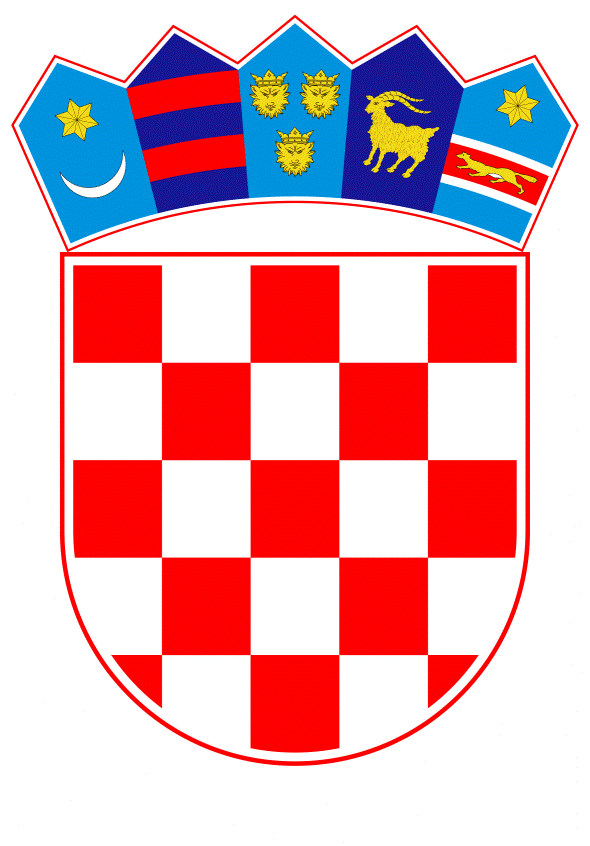 VLADA REPUBLIKE HRVATSKEZagreb, 14. svibnja 2020.______________________________________________________________________________________________________________________________________________________________________________________________________________________________Prijedlog	Na temelju članka 31. stavka 3. Zakona o Vladi Republike Hrvatske (Narodne novine, br. 150/11, 119/14, 93/16 i 116/18), Vlada Republike Hrvatske je na sjednici održanoj ____________ 2020. godine donijela Z A K L J U Č A K1.	Vlada Republike Hrvatske podupire realizaciju III. faze projekta razvoja Kliničkog bolničkog centra Zagreb i provedbu sanacije oštećenja zgrada Kliničkog bolničkog centra Zagreb, nastalih prilikom potresa koji su pogodili Grad Zagreb, Zagrebačku županiju i dijelove Krapinsko-zagorske županije.2.	III. faza projekta razvoja Kliničkog bolničkog centra Zagreb, uključuje izgradnju nove građevine na lokaciji Rebro koja će omogućiti objedinjavanje medicinskih i nemedicinskih djelatnosti s ciljem unaprjeđenja zdravstvene infrastrukture, poboljšanja uvjeta rada, bolje funkcionalnosti i efikasnosti. Realizacijom III. faze projekta razvoja Kliničkog bolničkog centra Zagreb i sanacijom zgrada oštećenih prilikom potresa, omogućit će se bolja dostupnost i podići kvaliteta pružanja zdravstvenih usluga u Kliničkom bolničkom centru Zagreb.3.	Zadužuju se Ministarstvo zdravstva, Ministarstvo financija i Ministarstvo graditeljstva i prostornoga uređenja, da poduzmu aktivnosti u svrhu realizacije ovoga Zaključka. Klasa:Urbroj:Zagreb.	PREDSJEDNIK 	mr. sc. Andrej PlenkovićO B R A Z L O Ž E N J EPredloženim zaključkom predlaže se podupiranje realizacije III. faze projekta razvoja Kliničkog bolničkog centra Zagreb i provedba sanacije oštećenja zgrada Kliničkog bolničkog centra Zagreb, nastalih prilikom potresa koji su pogodili Grad Zagreb, Zagrebačku županiju i dijelove Krapinsko-zagorske županije, 22. ožujka 2020. godine i potresima koji su uslijedili nakon 22. ožujka 2020. godine.KBC Zagreb je bolnička ustanova u kojoj se stanovništvu s područja cijele Republike Hrvatske pružaju najsloženiji oblici zdravstvene zaštite te u kojoj se obavlja nastava visokih učilišta i znanstveni rad. KBC Zagreb kao Središnja nacionalna bolnica ima 1.795 postelja za ležeće pacijente, 435 postelja - stolica za dnevne bolnice na 6 lokacija (Rebro, Jordanovac, Petrova, Šalata, Božidarevićeva i Gundulićeva) te 5.800 zaposlenih.Izgradnjom nove građevine KBC-a Zagreb na lokaciji Rebro i sanacijom oštećenih zgrada, omogućit će se objedinjavanje medicinskih i nemedicinskih djelatnosti s ciljem unaprjeđenja zdravstvene infrastrukture, poboljšanja uvjeta rada, bolje funkcionalnosti i efikasnosti te veće dostupnosti i podizanja kvalitete pružanja zdravstvenih usluga u Kliničkom bolničkom centru Zagreb.Predloženim zaključkom zadužuju se Ministarstvo zdravstva, Ministarstvo financija i Ministarstvo graditeljstva i prostornoga uređenja, da poduzmu aktivnosti u svrhu realizacije predloženog zaključka.Provedba ovoga zaključka neće imati utjecaja na državni proračun Republike Hrvatske u smislu rashoda. Predlagatelj:Ministarstvo zdravstvaPredmet:Prijedlog zaključka u vezi s realizacijom III. faze projekta razvoja Kliničkog bolničkog centra Zagreb i provedbom sanacije oštećenja zgrada Kliničkog bolničkog centra Zagreb, nastalih prilikom potresa koji su pogodili Grad Zagreb, Zagrebačku županiju i dijelove Krapinsko-zagorske županije